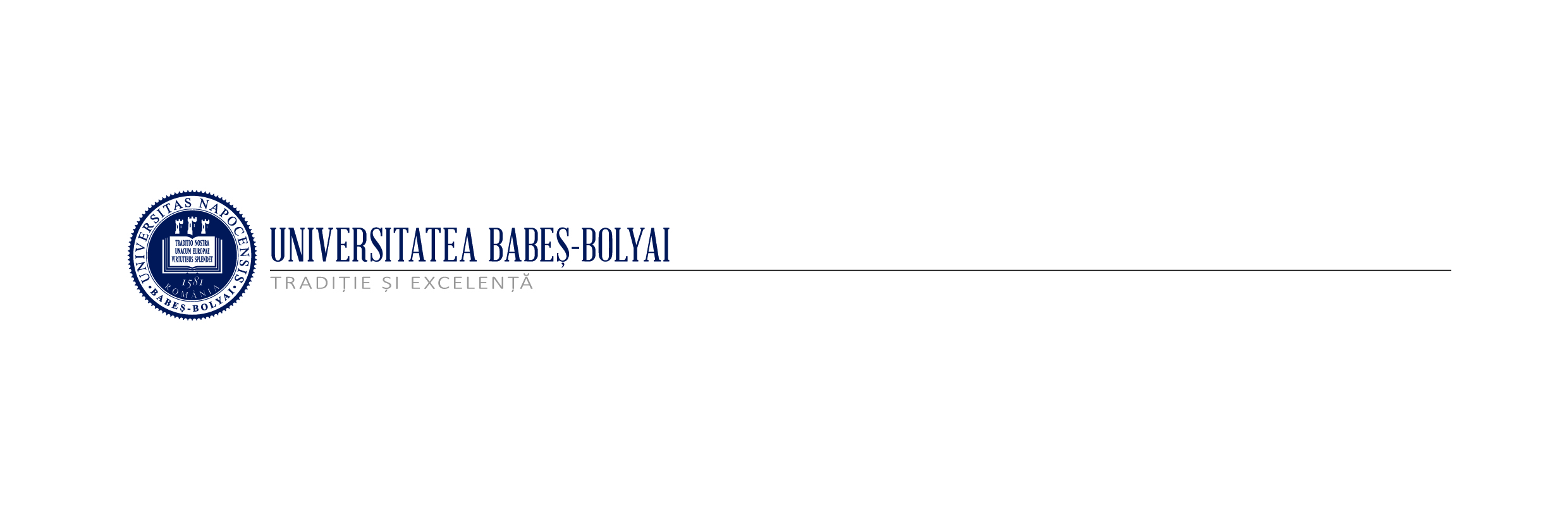 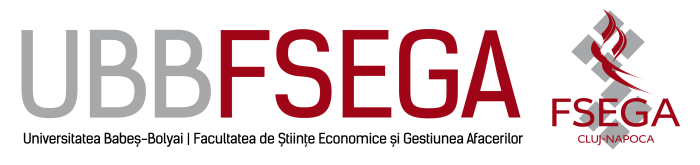 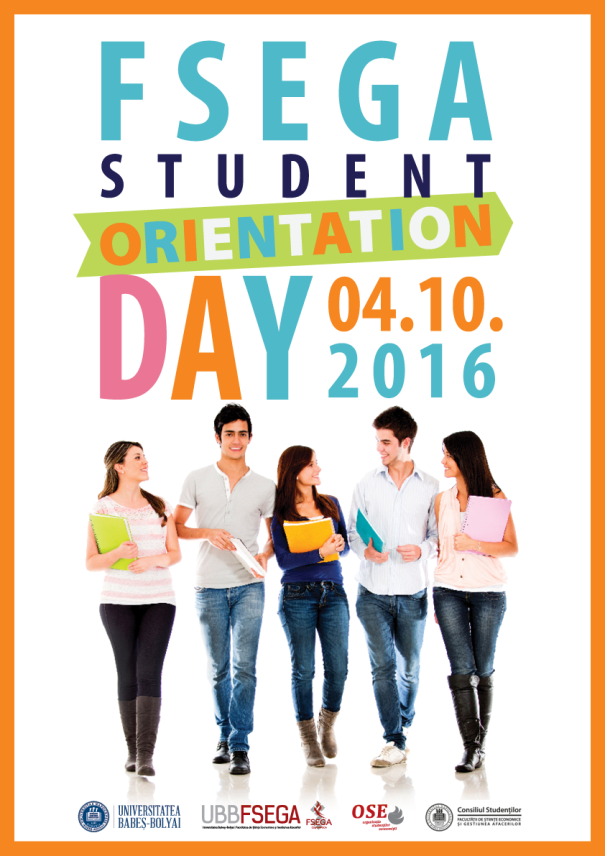 CALENDARUL ACTIVITĂȚILORPROGRAME NIVEL LICENȚĂ / Anul 1ORARUL ACTIVITĂȚILOR DE MENTORATORA 10.00 - 11.00 04 Octombrie 2016PROGRAME NIVEL MASTERAT / Anul 1ORARUL ACTIVITĂȚILOR DE MENTORATORA 17.00 - 18.00 04 Octombrie 2016OraActivitate04 Octombrie 201610.00 - 11.00Întâlnirea studenților din anul 1 - programe de studiu nivel licență -  cu tutorii, conform orarului atașat 11.00 - 17.00Activități de prezentare a Campusului FSEGAResponsabili: Consiliul Studenților din Facultatea de Științe Economice și Gestiunea Afacerilor Organizațiile studențești din FSEGACentrul de Orientare și Consiliere Profesională în Carieră Biblioteca Profesor Aurel Negucioiu 17.00 - 18.00Întâlnirea studenților din anul 1 - programe de studiu nivel masterat - cu tutorii, conform orarului atașatSalaProgram de studiiTutoreSalaProgram de studiiTutoreA1Linia germanăMihaela DrăganMădălina Păcurar217Contabilitate și informatică de gestiune, grupa 1Victor MüllerA2Linia maghiarăMKM - Săplăcan ZsuzsaFBM - gr. 1- Molnár IuditaFBM - gr. 2 - Horváth RékaMGM - gr. 1 - Rácz Béla-GergelyMGM - gr. 2 - Györfy Lehel-ZoltánIEM - gr. 1- Szász LeventeIEM - gr. 2 - Avornicului Mihai 216Contabilitate și informatică de gestiune, grupa 2Crina Filip001Finanțe și bănci,  grupa 1Adrian Mihai Inceu215Contabilitate și informatică de gestiune, grupa 3Victor Oprean022Finanțe și bănci,  grupa 2Viorel Dorin Lăcătuș210Contabilitate și informatică de gestiune, grupa 4Alin Ienciu036Finanțe și bănci,  grupa 3Simona Gabriela Mașca209Contabilitate și informatică de gestiune, grupa 5Vasile Cardoș009Finanțe și bănci,  grupa 4Mirela Oana Pintea208Contabilitate și informatică de gestiune, grupa 6Beattrice Cuzdriorean-Vladu026Finanțe și bănci,  grupa 5Ionuț Constantin Cuceu218Contabilitate și informatică de gestiune, linia englezăCarmen Bonaci006Finanțe și bănci,  grupa 6Simona Nistor (Mutu)221Contabilitate și informatică de gestiune, linia francezăAdela Deaconu102Economie și afaceri internaționale, grupa 1Adina Viorica Rus 242Management, grupa 1Mirela Popa121Economie și afaceri internaționale, grupa 2Irina Marilena Ban 243Management, grupa 2Irina Iulia Salanță127Economie și afaceri internaționale, grupa 3Sorin Augustin Câlea 244Management, grupa 3Ioana Natalia Beleiu513Economie și afaceri internaționale, grupa 4Larisa Nicoleta Pop 245Management, grupa 4Alin Mihăilă211Statistică și previziune economicăFlaviu Vasile POP511Economie generalăSorina Mihuţ Ioana 329Economia comerțului, turismului și serviciilor, gr. 1Alexandra-Maria Drule235Finanțe și bănci, linia englezăMaria Miruna Pochea008Economia comerțului, turismului și serviciilor, gr. 2Raluca Ciornea241Management, linia englezăDan Călin Lungescu526Economia comerțului, turismului și serviciilor, gr. 3Andreea-Ioana Romonți-Maniu207Economie agoalimentară și a mediuluiPatricia Rațiu509Economie și afaceri internaționale, linia englezăOctavian Jula 418Informatică economică, gr. 1Sergiu Jecan 314Marketing, grupa 1Dan-Cristian Dabija419Informatică economică, gr. 2Loredana Mocean 315Marketing, grupa 2Lăcrămioara Radomir420Informatică economică, gr. 3Silviu Popa 316Marketing, grupa 3Mircea-Andrei Scridon421Informatică economică, gr. 4Ana Maria Ghiran 007Marketing, grupa 4Monica-Maria ZaharieSalaProgram de studiiTutoreSalaProgram de studiiTutoreA1Expertiză contabilă şi auditAdrian Groșanu328AgrobusinessRomolica MihaiuA2Management contabil, audit şi controlAdriana Tiron-Tudor329International business management - în limba englezăOvidiu Niculae Bordean221Accounting  and  OrganizationsCarmen Bonaci211Managementul dezvoltării afacerilor - în limba englezăCătălina Silvia Crișan241Auditul şi managementul financiar al fondurilor europeneIrimie Emil Popa121Managementul dezvoltării afacerilor Anca Borza216Diagnostic și evaluareAdela Deaconu009Managementul resurselor umaneCodruța Luminița Osoian217Gestiunea și evaluarea proiectelorCristina Silvia Nistor006Administrarea afacerilor în turism, comerţ şi serviciiRadu Cocean511Afaceri internaţionaleCătălin Postelnicu102Strategii şi politici de marketingCiprian Marcel Pop242Bănci şi pieţe de capitalCodruța Maria Făt218Econometrie şi statistică aplicatăCristian Mihai Dragos533Dezvoltare regională durabilăŞtefana Varvari 007Gestiune financiară corporativă - în limba maghiarăNágy Bálint Zsolt243Finanţe corporative - asigurăriCristina Ciumaș 008Managementul afacerilor - în limba maghiarăFekete-Pali-Pista Szilveszter235FiscalitateAdrian Mihai Inceu215Strategii şi politici de marketing - în limba maghiarăAlt Mónika Anetta419E-BusinessDan Andrei Sitar-Tăut509Management internaţional - în limba germanăMihaela Drăgan Mariana Mureșan420Modelarea afacerilor și calcul distribuitRobert Buchmann